世界知识产权组织标准委员会（CWS）第六届会议2018年10月15日至19日，日内瓦公众访问专利信息工作队关于第52号任务的报告公众访问专利信息工作队编拟的文件背　景在2016年3月举行的第四届会议续会上，产权组织标准委员会（CWS）注意到专利文献集团（PDG）提供的关于对国家和地区专利注册簿的要求的请求和信息。标准委员会尤其同意收集各工业产权局（IPO）在其专利注册簿的内容、功能和未来计划方面的做法（见文件CWS/4BIS/6附件三）。标准委员会于2017年5月29日至6月2日在日内瓦举行的第五届会议上，设立了新的第52号任务：“调查用于对各工业产权局公共可用专利信息进行访问的各种系统的内容和功能，以及关于其公布做法的未来计划；为用于对工业产权局公共可用专利信息进行访问的系统编写建议”(见文件CWS/5/22第94段至第96段)。标准委员会还组建了公众访问专利信息（PAPI）工作队，以执行第52号任务，并指定了产权组织国际局为工作队牵头人。标准委员会要求新组建的工作队兼顾在专利注册簿门户网站维护期间所收集到的信息以及法律状态工作队的工作成果。(见文件CWS/5/22第97至100段。)PAPI工作队于2017年9月开始工作。目前有32名专家参加了工作队，他们由以下工业产权局（CL、CN、DE、GB、IB、IN、JP、KR、RU、SK和UA）和行业团体（专利信息用户群联合会（CEPIUG）和专利文献集团（PDG））提名。调查问卷草案根据标准委员会的决定，PAPI工作队进行了五轮讨论，编写了关于对公共可用专利信息进行访问的各种系统的内容和功能的问卷提案。最终问卷草案转录于本文件附件，供标准委员会审议批准。拟议的问卷草案包括六个部分：调查对象的联系方式；用户可以怎样访问工业产权局的专利信息（系统）；通过专利信息（系统）可获得哪些内容；工业产权局所提供系统的功能，希望在其他工业产权局系统中用上的功能；用户支持；以及工业产权局对专利信息（系统）的未来计划和产权组织建议中的预期领域。工作计划工作队对执行第52号任务提出以下工作计划：请标准委员会：	(a)	注意本文件的内容；	(b)	审议批准转录于本文件附件中的问卷草案；并	(c)	要求秘书处发出通函，邀请各工业产权局参与上文第7段所述的调查。[后接附件]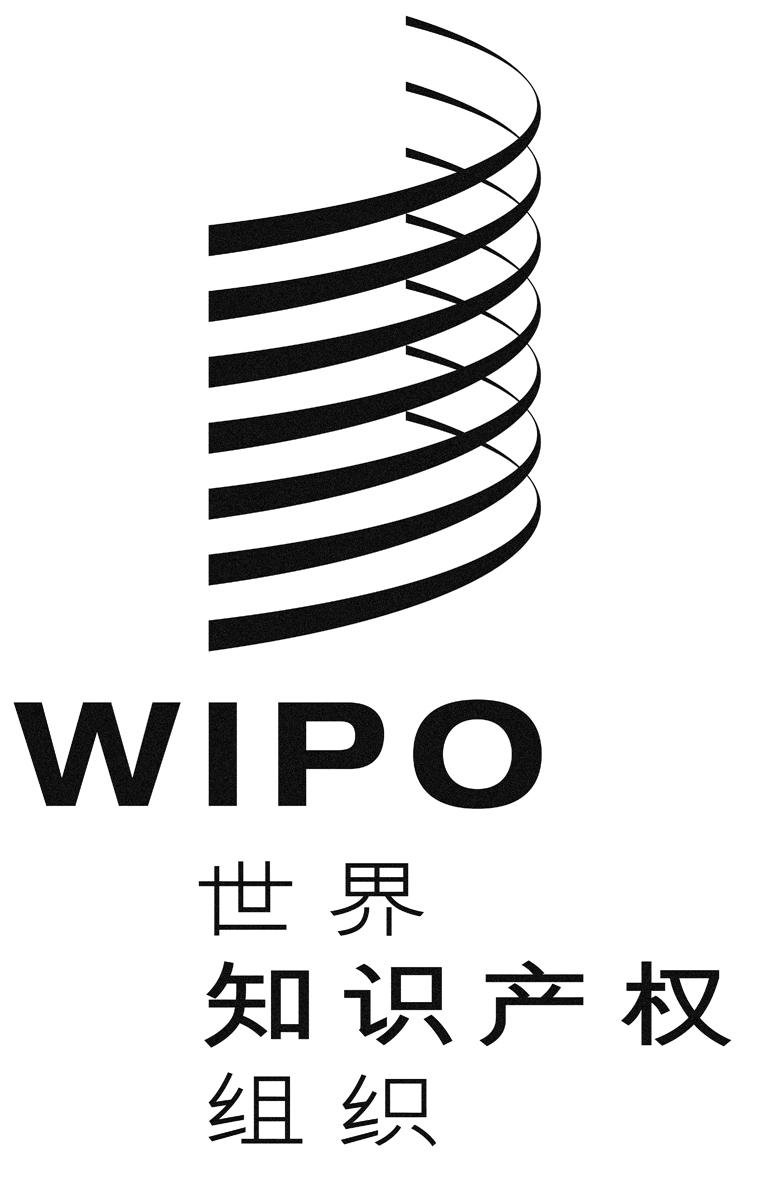 Ccws/6/25cws/6/25cws/6/25原 文：英文原 文：英文原 文：英文日 期：2018年9月12日  日 期：2018年9月12日  日 期：2018年9月12日  措　施预期成果计划日期提交进展报告，包括提交标准委员会第六届会议的关于对公共可用专利信息进行访问的各种系统的最终问卷草案预计标准委员会将在本届会议上审查批准问卷草案。2018年10月用批准后的调查问卷进行调查
[注：秘书处将调查使用在线调查工具的可能性]秘书处将发出通函，邀请各工业产权局参与调查2018年12月收集分析调查回复各工业产权局将对调查做出答复；工作队将分析调查结果。2019年3月编写调查结果报告工作队将编制调查结果摘要，并提出所需的进一步措施，供标准委员会第七届会议审议。标准委员会第七届会议